اللجنة المعنية بالتنمية والملكية الفكريةالدورة الثانية عشرةجنيف، من 18 إلى 21 نوفمبر 2013قرار الجمعية العامة للويبو بشأن المسائل المتعلقة بلجنة التنمية والملكية الفكريةوثيقة من إعداد الأمانةإن الجمعية العامة للويبو، المنعقدة في دورتها الثالثة والأربعين في جنيف من 23 سبتمبر إلى 2 أكتوبر 2013، إذ نظرت في البند 32 من جدول الأعمال من خلال "تقرير اللجنة المعنية بالتنمية والملكية الفكرية" وأيضا "استعراض تنفيذ توصيات جدول أعمال التنمية" الواردين في الوثيقة WO/GA/43/10 والوثيقة WO/GA/43/11 على التوالي، قد اعتمدت القرار التالي نصه:"إن الجمعية العامة للويبو:"1"	تذكّر بقرارها لعام 2007 بشأن إنشاء اللجنة المعنية بالتنمية والملكية الفكرية، الوارد في الوثيقة A/43/13، وقرارها بشأن آليات الرصد والتقييم وأساليب إعداد التقارير، الوارد في الوثيقة WO/GA/39/7، وتؤكّد من جديد التزامها بتنفيذهما الكامل؛"2"	وتؤكد من جديد أن جميع لجان الويبو هي على قدم المساواة وترفع تقاريرها إلى الجمعيات العامة؛"3"	وتحيط علما بالانشغالات التي أعربت عنها بعض الدول الأعضاء بشأن تنفيذ ولاية اللجنة وتنفيذ آليات التنسيق؛"4"	وتلتمس من اللجنة أن تناقش تلك المسألتين خلال دورتيها الثانية عشرة والثالثة عشرة، وترفع تقريرا وتوصيات بشأن المسألتين إلى الجمعية العامة في عام 2014".إن اللجنة المعنية بالتنمية والملكية الفكرية مدعوة إلى الإحاطة عاما بقرار الجمعية العامة الوارد أعلاه.[نهاية الوثيقة]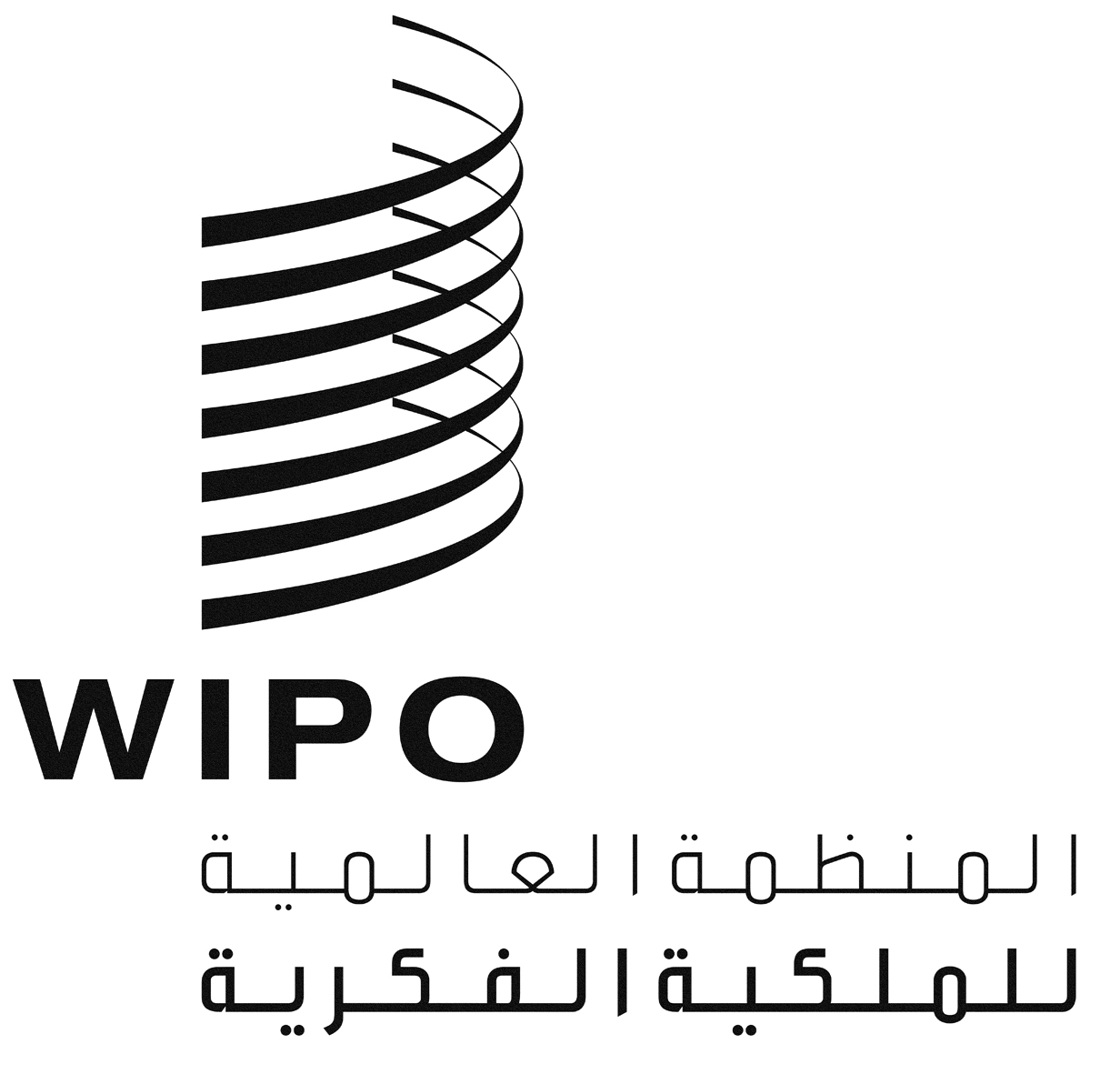 ACDIP/12/5CDIP/12/5CDIP/12/5الأصل: بالإنكليزيةالأصل: بالإنكليزيةالأصل: بالإنكليزيةالتاريخ: 4 أكتوبر 2013التاريخ: 4 أكتوبر 2013التاريخ: 4 أكتوبر 2013